27 октября 2019 году в г. Павловске проходил 5 Всероссийский фестиваль- конкурс хореографического искусства « Кубок Придонья» Народный Театр танца «Золушка» в количестве 65 человек  принимал в нем участие в направлениях: эстрадный, народный  танец, танцевальное и стрит- шоу. Фестиваль собрал 1500 участников  из городов и посёлков Воронежской области: Воронежа, Ново- Воронежа, Павловска, Калача, Боброва, Верхнего-Мамона, Анны и  др . По итогам фестиваля  воспитанники Центра детского творчества заняли 7 призовых  мест:Лауреаты 1 степени - старшая группа коллектива;Лауреаты 2 степени- соло - Васильев Сергей, соло - Михалькова Светлана, средняя группа, старшая группа;Лауреаты 3 степени - подготовительная группа, старшая группа. 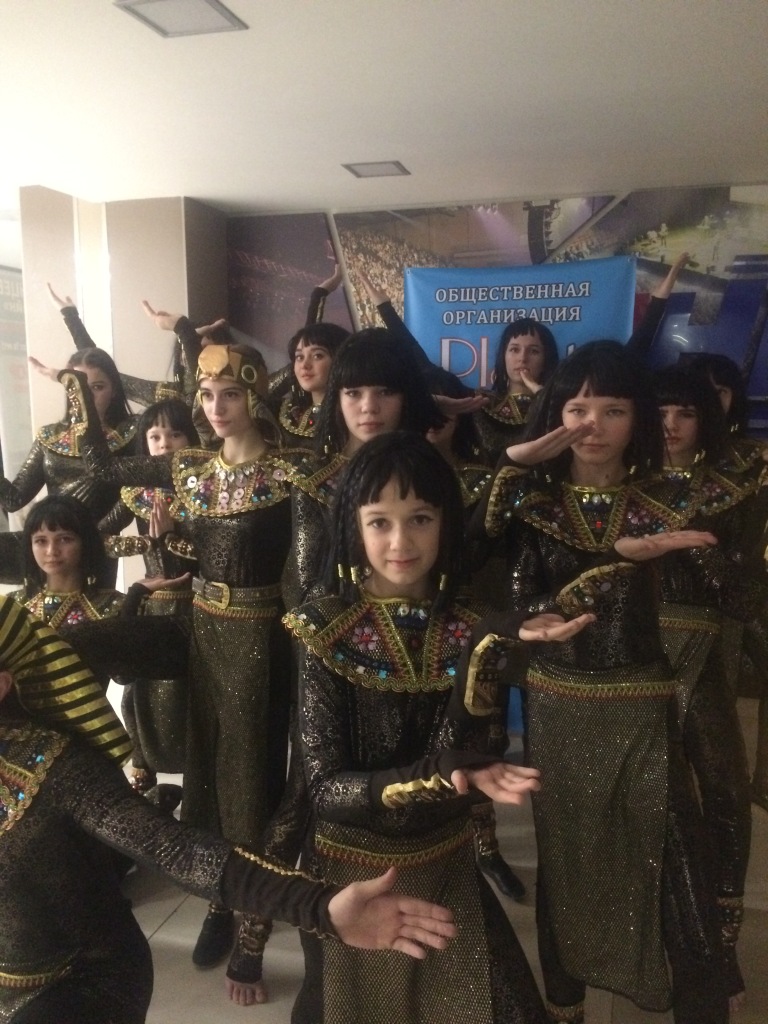 